Seminars / Conferences / Workshops Attended students(2022-2023) onwardsPUBLICATION IN PROCEEDINGSSCHOLARS(2019 ONWARDS)PUBLICATION IN PROCEEDINGSSTUDENTS(2019 ONWARDS)PUBLICATION IN PROCEEDINGSSTAFF(2022-2023 ONWARDS)PAPER PUBLISHED IN JOURNALSSTAFF(2019 ONWARDS)PAPER PUBLISHED IN JOURNALSSCHOLARS(2019 ONWARDS)PAPERS PRESENTED IN SEMINRSSTAFF(2019 ONWARDS)PAPERS PRESENTED IN SEMINRSSTUDENTS(2019 ONWARDS)PAPER PUBLISHED IN JOURNALSSTUDENTS(2019 ONWARDS)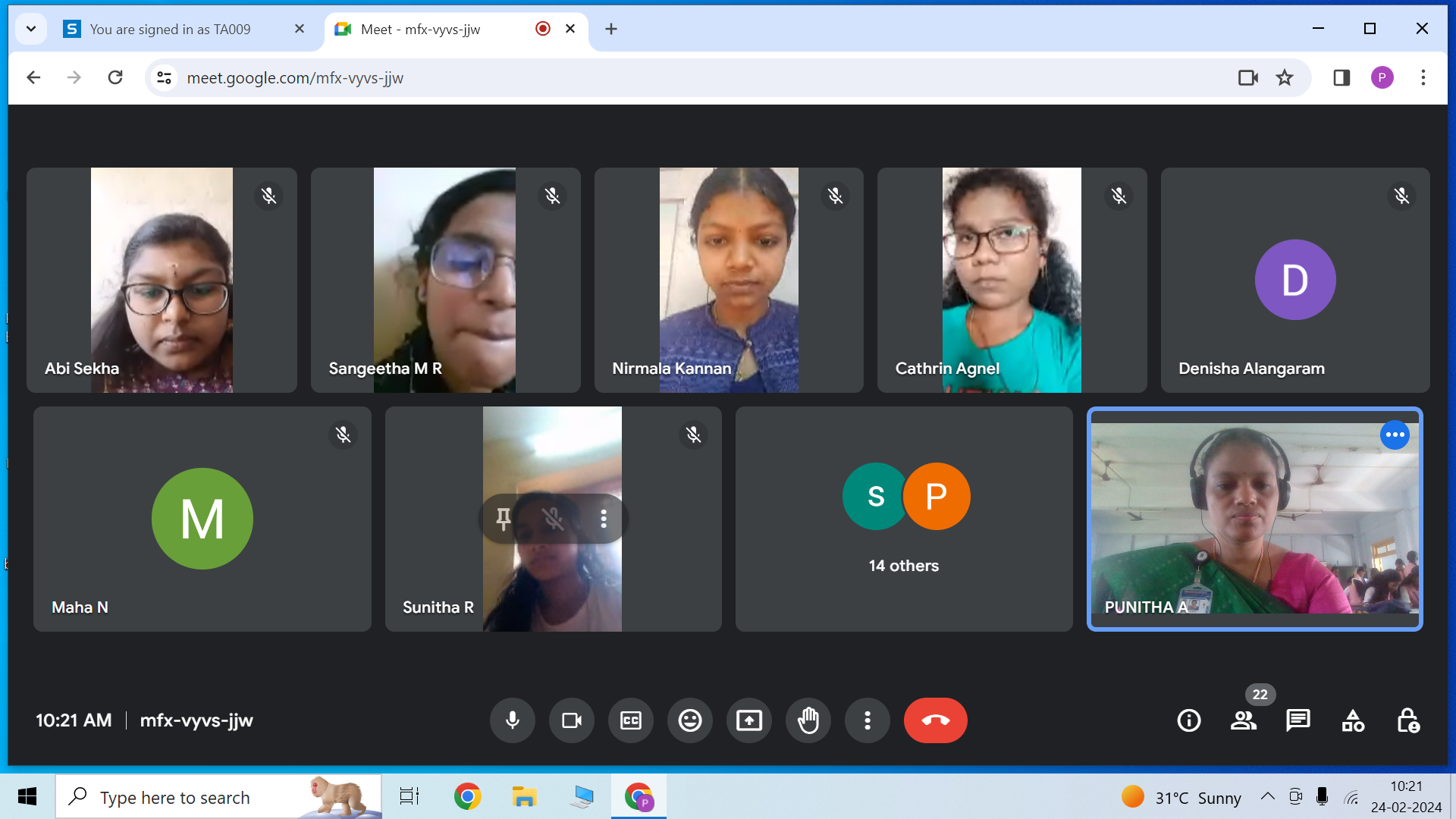 